               НОВИНКА ПРОДУКЦИИ С 10 января 2018 года                       ГЕРМАНИЯ  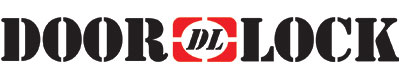 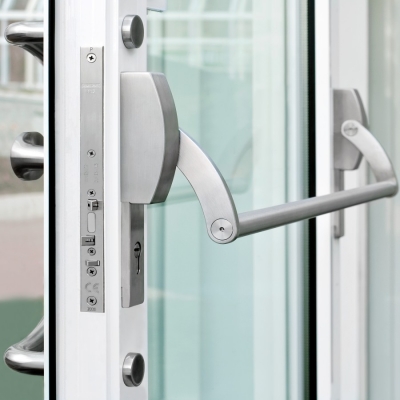                       DOORLOCK PD800FR-BAR – «АНТИПАНИКА» врезного типа .       Предназначена для установки на Металлические и Профильные двери.     Исполнение – Нержавеющая сталь. 
     Дверь, оборудованная механизмом системы «АНТИПАНИКА» с перекладиной,      может быть в любой момент открыта изнутри, как в случае нажатия рукой на перекладину,      так и в случае, если человек упирается в дверь всем телом.
     Технические характеристики
     • Данные механизмы выдерживают не менее 200 000 циклов открываний/ закрываний.      • Усилие, требуемое для отпирания ненагруженной двери: ≤80 N.
     • Усилие, требуемое для отпирания двери, находящейся под нагрузкой 1000 N: ≤220 N.
     • Балки механизмов не вплотную соприкасаются с дверным полотном при работе,         что обеспечивает комфорт при открывании двери и защищает пальцы от повреждений.
     • Испытание в солевой ванне. Уровень 4.
     • Максимальная масса двери: 200 кг.
     • Максимальная высота двери: 2520 мм.
      • Максимальная ширина двери: 1320 мм.
      • Сертификация: EN 1125:2008, ГОСТ 52750-2007 (пп. 5.1. и 5.2.).
